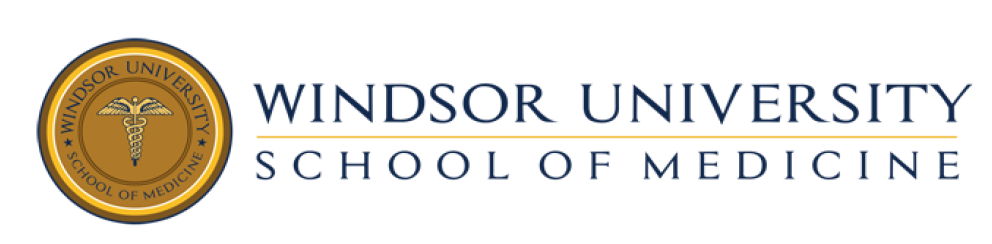 Dear Student:Dr. Sandeep is conducting a webinar for those interested in information regarding residency. This is not mandatory. Match 2016:1. ERAS Applications: Timelines/Token/Deadlines2. Dean's Letter or MSPE3. CV, Personal Statement, LOR4. Interview Process & Matching5. NetworkingWed, Aug 12, 2015 1:00 PM - 3:00 PM Central Daylight TimePlease join my meeting from your computer, tablet or smartphone.https://global.gotomeeting.com/join/630199533

You can also dial in using your phone.United States : +1 (571) 317-3112
Access Code: 630-199-533